February 7, 2020Via Certified MailALEX MORALES, ENERGY PROCUREMENT ANALYSTFS ENERGY LLC622 3RD AVENUE, 16TH FLOORNEW YORK, NY 10017					RE:	Bond Invoice 						FS Energy LLC						A-2015-2507077Dear Sir/ Madam:Please find under cover of this letter the Bond Invoice  filed on behalf of FS Energy LLC.  We believe this was sent to the Pennsylvania Public Utility Commission in error. Therefore, we are sending the document back to you for appropriate action.Thank you for your attention to this matter.  Sincerely,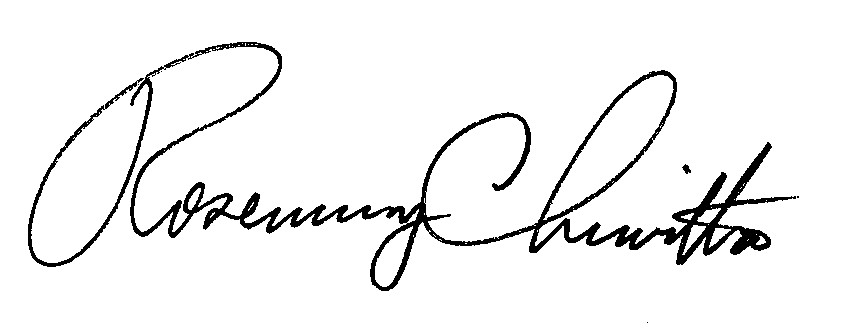 Rosemary ChiavettaSecretary of the CommissionEnclosuresRC:jbs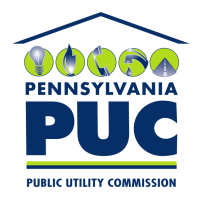  PUBLIC UTILITY COMMISSION400 NORTH STREET, KEYSTONE BUILDING, SECOND FLOORHARRISBURG, PENNSYLVANIA  17120IN REPLY PLEASE REFER TO OUR 